青岛市分析测试学会关于举办青岛市分析测试学会年会系列学术报告会暨国际科学仪器及实验室装备展览会的观众邀请函(第三轮)各检测实验室、各大专院校、科研院所、市各大局检测中心实验室、第三方检 测机构、各大型企业检测中心实验室、各有关单位、各位会员：青岛市分析测试学会年会系列学术报告会暨国际科学仪器及实验室装备展 览会定于 2023 年 6 月 13-14 日在青岛国际会展中心(青岛市崂山区苗岭路 9 号)举行，会期两天。本次会议主要内容包括学会年会、系列学术报告会、国际科学仪器及实验 室装备展览会。其中系列学术报告会将安排十五个分会场共 120 篇学术报告， 特邀请国内外知名分析界专家和公司的专家分享有关分析测试领域的最新应用 技术及仪器设备最新发展，主要内容包括质谱学、光谱学、色谱学、磁共振波 谱学、电子显微学与材料科学、电分析化学、生命科学、食品与环境分析、样 品前处理、实验室安全控制与管理、实验室规划建设管理、化学计量与标准物 质检验检测机构能力提升专场报告。以及三个重点专场报告会，主要内容有检 验检测机构能力提升、全国样品前处理创新技术、 第四届胶东半岛检验医学联 盟专场学术会议(讲课内容涉及细胞与分子诊断等多个新专业的检验医学的关 键问题和热点内容)。大会同期举办的国际科学仪器及实验室装备展览活动， 将集中展示国内外 最新的先进分析测试仪器、计量测试仪器、专用测试仪器、 涉海仪器、 样品前 处理仪器、生化仪器、生命科学仪器、医学诊断仪器以及实验室建设标准化设 备及管理信息系统等，涵盖了质谱、色谱、光谱、磁共振、电子显微镜、电化学及其它领域的仪器设备 3000  余台套，同时还有实验室装备、各种耗材、试 剂和标准品等， 展出品种齐全，展会有国内外 300 余家公司参展。一、会议组织主 办 单 位：  青岛市分析测试学会联合主办单位：山东省分析测试协会协 办 单 位：中国出入境检验检疫协会、中国检验检测学会、中国认证 认可协会、国际 AOAC 中国分部、中国海洋湖沼学会化学分会、国家质量基础设 施(青岛) 总部基地、青岛检验检测认证协会、青岛市仪器仪表行业协会、深 圳市检验检测认证协会、滨州市分析测试学会支 持 单 位：仪器信息网、我要测、EWG1990 仪器学习网、仪学百通 承 办 单 位： 青岛聚华国际会展有限公司二、会议时间、地点时间： 2023 年 6 月 13 日— 14 日(两天：上午 8：30—下午 16:30)地点：山东青岛国际会展中心 ·3 号馆(青岛市崂山区苗岭路 9 号)三、会议内容1、学会主会场年会学会工作报告； 优秀论文表彰；技术交流。2、系列学术报告会特邀请清华大学张新荣教授前来作报告报告主题：分析测量中的智能识别技术初探报告时间：2023 年 6 月 13 日下午 14:30 在大会主会场 专场学术报告会主题如下：(一) 色谱质谱及联用技术最新应用专场报告会(二)光谱及联用技术最新应用专场报告会(三)磁共振技术专场学术报告会(四)食品、微生物最新检测技术专场报告会(五)样品前处理最新应用技术专场报告会(六)环境检测最新应用技术专场报告会(七)水质检测新技术及应用专场报告会(八)生命科学最新分析应用技术专场报告会(九)实验室安全管理论坛(十)电子显微分析及样品制备技术专场报告会  (十一) 赛默飞色谱质谱新技术新产品专题交流会(十二) 迈向未来实验室，安捷伦色谱质谱全流程方案助力实验室效率提升重点专场报告会：(1) 检验检测机构能力提升专场报告会(特邀请国家市场监督管理总局认 可与检验检测监督管理司领导及专家到会作报告， 会期半天) ，6 月 14 日上午 3 号展馆内上午 9:00 开始。(2)SPC2023 全国样品前处理技术创新大会(由 EWG1990 仪器学习网承办， 会期 1 天) ，6 月 13 日上午 9:30—下午 17:00,3 号展馆内。(3) 第四届胶东半岛检验医学联盟专场学术报告会(由青岛市医学会分子 诊断专科分会、胶东半岛检验医学联盟、青岛大学附属医院承办，会期 1.5 天)3、国际科学仪器及实验室装备展览会邀请山东省各地市及周边省市的行业观众，包括大专院校，科研院所，检 测机构，医疗、制药、食品、环境、化学化工、农林牧渔等相关行业企业的负 责人、技术人员、学会会员以及评审专家等前来参观展览会。四、 会议日程(一) 主会场年会、系列学术报告会、科仪展会时间(二) 抽奖活动1) 年会企业抽奖：学会主会场年会期间将进行抽奖活动，由参展商提供数百个奖品进行现场 抽奖，时间为 6 月 13 日 13:30—— 17:00。2)学术报告会抽奖：6 月 13 日至 14 日各分会场学术报告会期间， 每场学术报告会还将安排 2-3 轮听众抽奖环节，由参展商提供奖品进行现场抽奖。时间为 6 月 13 日 10:00—— 15:30；6 月 14 日 10:00—— 15:303) 在6 月 13 日至 14 日展览会期间，各参展商还将在展台提供一些纪念品。五、 参会报名1 、报名方式一： 微信扫码，进入页面报名。请提前注册报名以利于会务接待等工作顺利进行。报名方式二： 邮箱报名                                         标明参观单位、姓名、职务、联系方式，发送邮箱： qwang@qdio.ac.cn报名方式三： 电话报名学会电话：0532-82886390        0532-82898845                                          王有艳 15192067910；王  岩 13583227567；王  龙 15621427688重点学术报告会报名方式：第四届胶东半岛检验医学联盟学术报告会赵金霞 17853295639；徐龙强 18661808778；赵宇飞 159632366872、参会观众不收取任何费用；学会会员将收取个人会费(会费同往年)； 大会期间将安排免费工作午餐；3、需要住宿的观众，可直接联系本会协议酒店，或者自行联系周边酒店住 宿。您可以登录下面网站或者扫描下面二维码直接订房：http://www.hainameeting.com/account/login/?meeting_id=59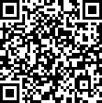 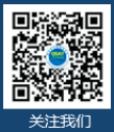 5、交通详解会议地点：山东青岛国际会展中心 ·3 号馆(青岛市崂山区苗岭路 9 号)   青岛火车北站—青岛国际会展中心(苗岭路9 号)  普通出租车预估：50 元地铁线路： 火车北站 3 号线—李村站转 2 号线—苗岭路站转 11 号线—会展中心 站下车青岛火车站—青岛国际会展中心(苗岭路9 号)  普通出租车预估：60 元地铁线路： 火车站 3 号线—五四广场站转 2 号线—苗岭路站转 11 号线—会展中 心站下车公交线路： 乘坐 301/321 路—云岭路站下车一步行至青岛国际会展中心 乘坐 311 路—青岛国际会展中心站青岛胶东飞机场—青岛国际会展中心(苗岭路9 号) 普通出租车预估：170 元地铁线路： 胶东机场站8 号线—青岛北站转 3 号线—李村站转 2 号线—苗岭路站 转 11 号线—会展中心站下车6、关于本会的其它事项更新信息，请大家及时关注学会网站、学会微信公众号。学会电话：0532-82886390    邮箱：qwang@qdio.ac.cn王有艳 手机：15192067910王  岩 手机：13583227567黄震烨 手机：13964885954学会网站：http://www.qdats.cn/官方微信：青岛市分析测试学会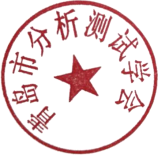 附件 1：年会、系列学术报告会日程活 动 日 程重点学术报告会丨 2023 磁共振技术交流会2023 年 6 月 13 日 9：20— 17：00   3 号馆·学术报告区 6特别说明： 以会场实际演讲主题和演讲人为准！日 期会议内容时间安排会议地点6月13日系列学术报告会09:30— 11 :503号馆 ·分会场各学术报告区6月13日系列学术报告会13:30— 16:303号馆 ·分会场各学术报告区6月13日学会主会场年会＆技术交流会13：30-17：003号馆 ·主会场6月13日磁共振技术专场学术报告会09：30-16：303号馆 ·学术报告区6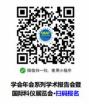 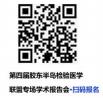 电子显微分析及样品制备技术专场报告会09:30— 11 :503号馆 ·学术报告区5赛默飞色谱质谱新技术新产品专题交流会9:30-11:503号馆 ·学术报告区1SPC2023 全国样品前处理技术创新大会 (重点专场报告会)9:30— 17:003号馆 ·学术报告区7第四届胶东半岛检验医学联盟专场学术报 告会(重点专场报告会)13:30— 18:005号馆 ·5301会议室6月14日系列学术报告会09:30— 11 :503号馆 ·分会场各学术报告区6月14日系列学术报告会13:30— 16:303号馆 ·分会场各学术报告区6月14日迈向未来实验室，安捷伦色谱质谱全流程 方案助力实验室效率提升9:30-11:503号馆 ·学术报告区16月14日检验检测机构能力提升专场报告会 (重点专场报告会)9:00— 12:003号馆 ·主会场6月14日第四届胶东半岛检验医学联盟专场学术报 告会(重点专场报告会)9:00— 18:005号馆 ·5301会议室6月13日至6月14日国际科学仪器及实验室装备展览活动8:30— 17:003号馆 ·展览区酒店名称星级酒店地址距展馆里程价格(含早餐)联系电话青岛海天金融中 心酒店准五崂山区仙霞岭 路 29 号展馆内高级双床房  650高级大床房  650尚经理 13791819420青岛海天大剧院准五崂山区云岭路 5 号800 米左右高级双床房  550高级大床房  550彭经理 18005329771青岛圣托里尼大 酒店准三岩岭路 6 号800 米左右商务双床房  380陈经理 18945233212酒店住宿会务组工作人员：管振芹 15964914853    关凤鸣 13656484855酒店住宿会务组工作人员：管振芹 15964914853    关凤鸣 13656484855酒店住宿会务组工作人员：管振芹 15964914853    关凤鸣 13656484855酒店住宿会务组工作人员：管振芹 15964914853    关凤鸣 13656484855酒店住宿会务组工作人员：管振芹 15964914853    关凤鸣 13656484855酒店住宿会务组工作人员：管振芹 15964914853    关凤鸣 13656484855序号时间演讲主题演讲单位演讲人2023 年 6 月 13 日上午 / 3 号馆 ·学术报告区 1/ 赛默飞色谱质谱新产品新技术专题研讨会2023 年 6 月 13 日上午 / 3 号馆 ·学术报告区 1/ 赛默飞色谱质谱新产品新技术专题研讨会2023 年 6 月 13 日上午 / 3 号馆 ·学术报告区 1/ 赛默飞色谱质谱新产品新技术专题研讨会2023 年 6 月 13 日上午 / 3 号馆 ·学术报告区 1/ 赛默飞色谱质谱新产品新技术专题研讨会2023 年 6 月 13 日上午 / 3 号馆 ·学术报告区 1/ 赛默飞色谱质谱新产品新技术专题研讨会19:00-9:30暖场交流赛默飞世尔科技(中国)有限公司29:30-9:40赛默飞色谱质谱整体解决方案赛默飞世尔科技(中国)有限公司待定39:40-10:15专家报告：利用前沿质谱分析技术支撑高质量植物科学 研究赛默飞世尔科技(中国)有限公司秦国臣 研究员 北京大学 现代农业研究院410:15-10:45Orbitrap 新品：颠覆认知—高分辨技术革新及液质联用 小分子典型应用赛默飞世尔科技(中国)有限公司李向军 赛默飞技术支持 经理510:45-10:55自由休息交流自由休息交流自由休息交流610:55-11:15IC/SP 新品: 赋能增效—创新型离子色谱及样品前处理 典型应用进展赛默飞世尔科技(中国)有限公司沈晓玲 赛默飞离子色谱 产品经理711:15-11:45ICPMS 新品:强抗干扰—痕量元素分析新品及前沿沿用赛默飞世尔科技(中国)有限公司高 亮 赛默飞元素分析 资深应用工程师811:45-11:50抽奖互动抽奖互动抽奖互动2023 年 6 月 13 日上午 / 3 号馆 ·学术报告区 2 / 光谱技术及应用专场报告会2023 年 6 月 13 日上午 / 3 号馆 ·学术报告区 2 / 光谱技术及应用专场报告会2023 年 6 月 13 日上午 / 3 号馆 ·学术报告区 2 / 光谱技术及应用专场报告会2023 年 6 月 13 日上午 / 3 号馆 ·学术报告区 2 / 光谱技术及应用专场报告会2023 年 6 月 13 日上午 / 3 号馆 ·学术报告区 2 / 光谱技术及应用专场报告会19:30-9:50小型化原子荧光检测器研制及烷基汞应用分析北京北分瑞利分析仪器(集团)有限责任公司陈 璐 产品总监29:50-10:10ICPMS 的质量分辨能力与时间分辨能力和应用珀金埃尔默企业管理(上海)有限公司高光晔高级技术支持工程师310:10-10:30X 射线智能检测：数字化和转型青岛博纳工业科技有限公司陈 昊 中国区总经理410:30-10:50腔增强中红外光谱测量原理与应用苏州冠德能源科技有限公司史 哲 技术总监510:50-11:10Trilogy 荧光仪在海洋环境中的应用青岛海陆空环境自控工程有限公司金兆磊 销售副总监611:10-11:30机制砂检测技术与应用贝克曼库尔特商贸(中国)有限公司颜 威 工程师2023 年 6 月 13 日上午 / 3 号馆 ·学术报告区 3 / 水质检测技术及应用专场报告会-12023 年 6 月 13 日上午 / 3 号馆 ·学术报告区 3 / 水质检测技术及应用专场报告会-12023 年 6 月 13 日上午 / 3 号馆 ·学术报告区 3 / 水质检测技术及应用专场报告会-12023 年 6 月 13 日上午 / 3 号馆 ·学术报告区 3 / 水质检测技术及应用专场报告会-12023 年 6 月 13 日上午 / 3 号馆 ·学术报告区 3 / 水质检测技术及应用专场报告会-119:30-9:50针对 GB5750 生活饮用水标准方案分享华谱科仪(北京) 科技有限公司辛 雪 应用工程师29:50-10:10GB/T 5750.6-2023 生活饮用水标准检验方法金属指标 方法解读及其相关标准物质的应用北京北方伟业计量技术研究院有限公司汪志丽 检测中心工程师310:10-10:30水质环境监测标准物质的研发、使用以及管理北京海岸鸿蒙标准物质技术有限责任公司王亚玲 中级研发工程师410:30-10:50实验室常用分析仪器在环境监测中的应用北京海光仪器有限公司待定应用工程师511:50-11:10实验室总有机碳技术现状与进展北京普立泰科仪器有限公司刘 辉 经理611:10-11:30环境中水土痕量烷基汞的检测标准解读上海仪真分析仪器有限公司栗 斌 产品经理2023 年 6 月 13 日上午 / 3 号馆 ·学术报告区 4 / 色谱检测技术及应用专场报告会2023 年 6 月 13 日上午 / 3 号馆 ·学术报告区 4 / 色谱检测技术及应用专场报告会2023 年 6 月 13 日上午 / 3 号馆 ·学术报告区 4 / 色谱检测技术及应用专场报告会2023 年 6 月 13 日上午 / 3 号馆 ·学术报告区 4 / 色谱检测技术及应用专场报告会2023 年 6 月 13 日上午 / 3 号馆 ·学术报告区 4 / 色谱检测技术及应用专场报告会19:30-9:50“智”造绿色实验室,一站式实验室用气解决方案毕克气体仪器贸易(上海)有限公司冯清清 产品专员29:50-10:10如何选择合适的色谱柱及科诺美 UHPLC 介绍艾可依生物科技(山东) 有限公司黄金玲 产品经理310:10-10:30液相色谱柱日常维护及故障排除上海汉尧仪器设备有限公司张 丽 专员410:30-10:50便携式双系统离子色谱仪的应用青岛普仁仪器有限公司刘 会 负责人510:50-11:10燃烧离子色谱在全氟和多氟化合物领域应用介绍青岛盛瀚色谱技术有限公司梁 晨611:10-11:30梅特勒托利多高通量样品制备自动称量解决方案青岛远博检验检测技术有限公司季 忱 产品经理711:30-11:50国产色谱样品瓶及隔垫的应用浙江哈迈科技有限公司金渊源 总经理2023 年 6 月 13 日上午 / 3 号馆 ·学术报告区 8 / 食品微生物最新检测技术专场报告会2023 年 6 月 13 日上午 / 3 号馆 ·学术报告区 8 / 食品微生物最新检测技术专场报告会2023 年 6 月 13 日上午 / 3 号馆 ·学术报告区 8 / 食品微生物最新检测技术专场报告会2023 年 6 月 13 日上午 / 3 号馆 ·学术报告区 8 / 食品微生物最新检测技术专场报告会2023 年 6 月 13 日上午 / 3 号馆 ·学术报告区 8 / 食品微生物最新检测技术专场报告会19:30-9:50微生物快速检测技术山东盛柏科贸有限公司曹昌宇 销售经理29:50-10:10微生物检测实验室标准菌株的保藏和确认深圳逗点生物技术有限公司刘奎池 产品经理310:10-10:30意大利 Steroglass 斯特洛 WaterLab 高精度露点水分 活度仪青岛圣吉仪器系统有限公司唐云丽 销售工程师410:30-10:50食品过敏原 HACCP 及国标检测技术青岛普瑞邦生物工程有限公司孟宪婷市场部 海外市场技术510:50-11:10“由宏入微，顺手随心”—岛津原子力显微镜助力前沿 科学研究岛津企业管理(中国) 有限公司陈 强 经理611:10-11:30氨基酸分析仪在食品和饲料中的应用日立科学仪器(北京) 有限公司谢堂光 产品专家711:30-11:50水在食品检测和微生物控制中的重要性青岛宸志机电有限公司刘亚静 市场专员2023 年 6 月 13 日上午 / 3 号馆 ·年会主会场 / 色谱质谱联用技术及应用专场报告会-12023 年 6 月 13 日上午 / 3 号馆 ·年会主会场 / 色谱质谱联用技术及应用专场报告会-12023 年 6 月 13 日上午 / 3 号馆 ·年会主会场 / 色谱质谱联用技术及应用专场报告会-12023 年 6 月 13 日上午 / 3 号馆 ·年会主会场 / 色谱质谱联用技术及应用专场报告会-12023 年 6 月 13 日上午 / 3 号馆 ·年会主会场 / 色谱质谱联用技术及应用专场报告会-119:30-9:50Waters 质谱新技术助力前沿科学研究沃特世科技(上海) 有限公司王志英 沃特世大中华区 质谱产品高级经理29:50-10:10生态纺织品中多类别禁限用染料高分辨质谱检测方法标 准化和暴露评估青岛海关技术中心牛增元 研究员310:10-10:30自动化前处理技术在食品检测中的应用睿科集团股份有限公司王永朝 高级应用工程师410:30-10:50离子色谱在生活饮用水中的应用德合创睿科学仪器(青岛) 股份有限公司殷雪婷 市场中心应用开 发工程师510:50-11:10质谱搭配特色前端分离技术实现样品的深度剖析岛津企业管理(中国) 有限公司徐 蕾611:10-11:30玻璃器皿自动化清洗的重要性杭州喜瓶者仪器技术有限公司吴 刚 产品经理2023 年 6 月 13 日 上午 / 3 号馆 ·学术报告区 7 /   “全国样品前处理技术创新大会-山东站”专场报告会2023 年 6 月 13 日 上午 / 3 号馆 ·学术报告区 7 /   “全国样品前处理技术创新大会-山东站”专场报告会2023 年 6 月 13 日 上午 / 3 号馆 ·学术报告区 7 /   “全国样品前处理技术创新大会-山东站”专场报告会2023 年 6 月 13 日 上午 / 3 号馆 ·学术报告区 7 /   “全国样品前处理技术创新大会-山东站”专场报告会2023 年 6 月 13 日 上午 / 3 号馆 ·学术报告区 7 /   “全国样品前处理技术创新大会-山东站”专场报告会18:30-9:20大会签到大会签到大会签到29:20-9:30主持人开场主持人开场主持人开场39:30-10:00环境中挥发性有机物前处理设备的选择及应用山东省青岛生态环境监测中心谭丕功 研究员410:00-10:20土壤样品无机元素的高效准确测试方法研究青岛斯八达分析测试有限公司郁开欣 实验室负责人510:20-10:40磁性固相萃取在检测分析中的应用与进展普敦实验室设备(上海) 有限公司李倩倩 产品经理610:40-11:00休息休息休息711:00-11:20视觉算法在前处理方面的应用天津爱样科技有限公司王建鹏 市场经理811:20-11:40PFAS 检测前处理与色谱分析解决方案艾杰尔飞诺美杨 娟 业务经理911:40-12:00色谱检测中的自动化样品前处理技术北京中仪宇盛科技有限公司李国良 市场经理2023 年 6 月 13 日 下午 / 3 号馆 ·学术报告区 7 /   “全国样品前处理技术创新大会-山东站”专场报告会2023 年 6 月 13 日 下午 / 3 号馆 ·学术报告区 7 /   “全国样品前处理技术创新大会-山东站”专场报告会2023 年 6 月 13 日 下午 / 3 号馆 ·学术报告区 7 /   “全国样品前处理技术创新大会-山东站”专场报告会2023 年 6 月 13 日 下午 / 3 号馆 ·学术报告区 7 /   “全国样品前处理技术创新大会-山东站”专场报告会2023 年 6 月 13 日 下午 / 3 号馆 ·学术报告区 7 /   “全国样品前处理技术创新大会-山东站”专场报告会1013:15-13:30大会互动抽奖环节大会互动抽奖环节大会互动抽奖环节1113:30-14:00化妆品分析样品前处理方法综述青岛海关技术中心程 刚 高级工程师1214:00-14:20样品前处理新技术及应用成都科林分析技术有限公司何启发 研发技术总监1314:20-14:40华派新品-给前处理和分析提提速华派科仪(青岛) 仪器有限公司于华林研发总监1414:40-15:00休息休息休息1515:00-15:30样品前处理技术前沿及发展中国海洋大学李振兴 教授1615:30-15:50全新技术下食品安全新国标的全自动方案青岛翌宏仪器有限公司聂玉晓 市场经理1715:50-16:10真菌毒素检测前处理方法的开发和注意事项山东美正生物科技有限公司李悦琳 技术工程师1816:10-16:30互动抽奖及培训证书发放互动抽奖及培训证书发放互动抽奖及培训证书发放2023 年 6 月 13 日下午 / 3 号馆 ·学术报告区 2 / 生命科学最新分析应用技术专场报告会-12023 年 6 月 13 日下午 / 3 号馆 ·学术报告区 2 / 生命科学最新分析应用技术专场报告会-12023 年 6 月 13 日下午 / 3 号馆 ·学术报告区 2 / 生命科学最新分析应用技术专场报告会-12023 年 6 月 13 日下午 / 3 号馆 ·学术报告区 2 / 生命科学最新分析应用技术专场报告会-12023 年 6 月 13 日下午 / 3 号馆 ·学术报告区 2 / 生命科学最新分析应用技术专场报告会-1113:30-13:50数字 PCR 在科研及临床感染病原体检测中的应用青岛博纳工业科技有限公司曹文斌 大区经理213:50-14:10流式细胞术、细胞磁珠分选技术、细胞芯片分选技术青岛美卓科学仪器有限公司邰飞飞 技术老师314:10-14:30多肽纯化分离用高强高纯硅胶微球的国产化微纯生物科技(广州) 有限公司贺文君分析色谱事业部总经理414:30-14:50电子微生物生长分析仪及其应用技术中国水产科学研究院黄海水产研究所张旭志 研究员514:50-15:10新一代化学发光成像技术在Western blot 成像领域的应用悦为(山东)生物科技有限公司程华建技术支持工程师615:10-15:30全自动细胞计数仪的最新发展进展贝克曼库尔特商贸(中国)有限公司杨豫鲁 pcc 产品经理715:30-15:50三代测序技术在生命科学领域的最新应用及进展北京金果壳生物医学工程技术有限公司张 衡 技术总监2023 年 6 月 13 日下午 / 3 号馆 ·学术报告区 3 / 水质检测技术及应用专场报告会-22023 年 6 月 13 日下午 / 3 号馆 ·学术报告区 3 / 水质检测技术及应用专场报告会-22023 年 6 月 13 日下午 / 3 号馆 ·学术报告区 3 / 水质检测技术及应用专场报告会-22023 年 6 月 13 日下午 / 3 号馆 ·学术报告区 3 / 水质检测技术及应用专场报告会-22023 年 6 月 13 日下午 / 3 号馆 ·学术报告区 3 / 水质检测技术及应用专场报告会-2113:30-13:50吉天仪器水质检测综合解决方案北京吉天仪器有限公司张长烨 产品经理213:50-14:105G+时代的智能实验管理山东盛柏科贸有限公司杨 轲 产品经理314:10-14:30水质新国标的解决方案天美仪拓实验室设备(上海)有限公司丁辰春 经 理414:30-14:50Dechem-Tech 系列全自动水质分析仪器在水质检测中 的应用青岛恒诺丰科贸有限公司李鸿涛 销售经理514:50-15:10打破游戏规则的氰化物检测技术北京普立泰科仪器有限公司刘 辉 市场部经理615:10-15:30360°旋转比色水质快速检测仪器山东格林凯瑞精密仪器有限公司王 康 区域经理715:30-15:50自动化仪器和原子光谱在水质分析中的应用北京宝德仪器有限公司王晓芳 产品经理2023 年 6 月 14 日 上午 3 号馆 ·学术报告区 1 / 安捷伦助力您迈向未来实验室专题交流会2023 年 6 月 14 日 上午 3 号馆 ·学术报告区 1 / 安捷伦助力您迈向未来实验室专题交流会2023 年 6 月 14 日 上午 3 号馆 ·学术报告区 1 / 安捷伦助力您迈向未来实验室专题交流会2023 年 6 月 14 日 上午 3 号馆 ·学术报告区 1 / 安捷伦助力您迈向未来实验室专题交流会2023 年 6 月 14 日 上午 3 号馆 ·学术报告区 1 / 安捷伦助力您迈向未来实验室专题交流会19:00-9:30来宾签到来宾签到来宾签到29:30-9:40欢迎致辞及安捷伦整体实验室解决方案欢迎致辞及安捷伦整体实验室解决方案欢迎致辞及安捷伦整体实验室解决方案39:40-10:30迈向未来实验室，安捷伦全新质谱全流程方案助力实验室效率提升和研究创新迈向未来实验室，安捷伦全新质谱全流程方案助力实验室效率提升和研究创新迈向未来实验室，安捷伦全新质谱全流程方案助力实验室效率提升和研究创新410:30-10:40抽奖互动抽奖互动抽奖互动510:40-11:20自动化时代下，安捷伦创新液相系统提升实验室效率及数据准确性自动化时代下，安捷伦创新液相系统提升实验室效率及数据准确性自动化时代下，安捷伦创新液相系统提升实验室效率及数据准确性611:20-11:30抽奖互动抽奖互动抽奖互动2023 年 6 月 14 日上午 / 3 号馆 ·学术报告区 2 / 生命科学最新分析应用技术专场报告会-22023 年 6 月 14 日上午 / 3 号馆 ·学术报告区 2 / 生命科学最新分析应用技术专场报告会-22023 年 6 月 14 日上午 / 3 号馆 ·学术报告区 2 / 生命科学最新分析应用技术专场报告会-22023 年 6 月 14 日上午 / 3 号馆 ·学术报告区 2 / 生命科学最新分析应用技术专场报告会-22023 年 6 月 14 日上午 / 3 号馆 ·学术报告区 2 / 生命科学最新分析应用技术专场报告会-219:30-9:50新型小分子荧光探针的开发及应用青岛科技大学王晓春 教授29:50-10:10低温环境对样品保存的重要性青岛澳柯玛生物医疗有限公司纪甜甜 产品经理310:10-10:30激光共聚焦显微镜的应用青岛洋泰生物科技有限公司阎时博 产品经理410:30-10:50MobiNova 跨平台、多物种单细胞多组学解决方案北京金果壳生物医学工程技术有限公司方惠敏 产品经理510:50-11:10将高精度恒温恒湿技术推到新高度苏州环美生物医疗科技有限公司陈志明 副总经理611:10-11:30山海天“传奇”高低速离心机新品发布及应用介绍山海天(苏州) 科技有限公司刘 伟 技术支持711:30-11:50生物医药企业环境生物气溶胶监测方案青岛众瑞智能仪器股份有限公司郭 亮新业务事业部总经理2023 年 6 月 14 日上午 / 3 号馆 ·学术报告区 3 / 实验室安全管理论坛专场报告会2023 年 6 月 14 日上午 / 3 号馆 ·学术报告区 3 / 实验室安全管理论坛专场报告会2023 年 6 月 14 日上午 / 3 号馆 ·学术报告区 3 / 实验室安全管理论坛专场报告会2023 年 6 月 14 日上午 / 3 号馆 ·学术报告区 3 / 实验室安全管理论坛专场报告会2023 年 6 月 14 日上午 / 3 号馆 ·学术报告区 3 / 实验室安全管理论坛专场报告会19:30-9:50实验室安全管理济南格润实验仪器有限公司史 勇 技术总监29:50-10:10实验室安全风险与控制青岛浩赛科技股份有限公司肖宜昀 市场经理310:10-10:30实验室清洗及废液处理方案北京嘉信怡达科技有限公司张红敏 区域经理410:30-10:50实验室安全管理北京国泰大华科技有限公司丁立炜 总经理510:50-11:10运营思维驱动实验室建设与创新青岛与行实验室科技有限公司邱法修 总经理611:10-11:30智能化实验室建设现状及未来发展趋势淄博豪迈实验室装备有限公司蔡振华 技术经理711:30-11:50数智赋能—磐诺着眼数字未来，打造智能制造发展常州磐诺仪器有限公司戴 煊 首席科学家2023 年 6 月 14 日上午 / 3 号馆 ·学术报告区 4 / 色谱质谱联用技术及应用专场报告会-22023 年 6 月 14 日上午 / 3 号馆 ·学术报告区 4 / 色谱质谱联用技术及应用专场报告会-22023 年 6 月 14 日上午 / 3 号馆 ·学术报告区 4 / 色谱质谱联用技术及应用专场报告会-22023 年 6 月 14 日上午 / 3 号馆 ·学术报告区 4 / 色谱质谱联用技术及应用专场报告会-22023 年 6 月 14 日上午 / 3 号馆 ·学术报告区 4 / 色谱质谱联用技术及应用专场报告会-219:30-9:50expression CMS 质谱与 puriFlash 纯化制备联用技术最 新应用报告Advion Interchim Scientific孙 睿 市场部负责人29:50-10:10多重碎裂高分辨质谱技术助力化合物结构解析上海爱博才思分析仪器贸易有限公司李春波 经理310:10-10:30原位热解质谱技术厦门权唐科学仪器有限公司余竞熊 研发顾问410:30-10:50LC-MS 分析中如何选择最适的液相色谱柱大阪曹達集团三耀精细化工品销售(北 京) 有限公司杨 茜 部长510:50-11:10氮气品质对质谱和实验的影响北京安泰瑞科科技有限公司杨加靖2023 年 6 月 14 日上午 / 3 号馆 ·学术报告区 5 / 环境检测技术及应用专场报告会2023 年 6 月 14 日上午 / 3 号馆 ·学术报告区 5 / 环境检测技术及应用专场报告会2023 年 6 月 14 日上午 / 3 号馆 ·学术报告区 5 / 环境检测技术及应用专场报告会2023 年 6 月 14 日上午 / 3 号馆 ·学术报告区 5 / 环境检测技术及应用专场报告会2023 年 6 月 14 日上午 / 3 号馆 ·学术报告区 5 / 环境检测技术及应用专场报告会19:30-9:50常见气溶胶颗粒物测量设备介绍及特点简析灵柯精密仪器(山东)有限公司/帕剌斯仪 器(上海) 有限公司王雪峰Palas®中国工业与高校科研销售经理29:50-10:10土壤三普中 CN 元素的测定利曼科技有限公司王 智 高级工程师310:10-10:30固体直接进样技术在环境重金属检测中的应用长沙开元弘盛科技有限公司郑 俊 市场经理410:30-10:50色谱质谱联用技术在新污染物筛查的应用沃特世科技(上海) 有限公司黄 峥 沃特世大中华区 食品环境市场经理510:50-11:10布鲁克全自动微塑料检测方案布鲁克(北京) 科技有限公司徐 媛 应用专家611:10-11:30新型污染物有机样品前处理解决方案北京莱伯泰科仪器股份有限公司陈丹丹 产品经理711:30-11:50土壤/固废/生活垃圾/环境水等样中碳氢氮硫氧元素 含量的检测大昌华嘉科学仪器部杨秋萍 产品经理2023 年 6 月 14 日 上午 3 号馆 ·学术报告区 6 / 学会优秀论文一等奖学术报告会专场2023 年 6 月 14 日 上午 3 号馆 ·学术报告区 6 / 学会优秀论文一等奖学术报告会专场2023 年 6 月 14 日 上午 3 号馆 ·学术报告区 6 / 学会优秀论文一等奖学术报告会专场2023 年 6 月 14 日 上午 3 号馆 ·学术报告区 6 / 学会优秀论文一等奖学术报告会专场2023 年 6 月 14 日 上午 3 号馆 ·学术报告区 6 / 学会优秀论文一等奖学术报告会专场19:30-9:50液相色谱—高分辨质谱法测定深海沉积物中的手性氨基酸自然资源部第一海洋研究所李 芳 陈军辉何秀平 连子如29:50-10:10碳点/MXene 复合物纳米酶用于谷胱甘肽检测及肿瘤治疗青岛大学卢晓菲 贾晶晶王宗花 王文景310:10-10:30污水管网中精神活性物质定量分析的影响因素研究中国海洋大学房梦月 刘和平陈志香 王 娟张海清 李先国 张大海410:30-10:50多功能的金纳米棒对 MCF-7 细胞中 MicroRNA-21 的 检测以及靶向药物传送青岛科技大学韩晓阳 公 艳张 倩 丁彩凤510:50-11:10婴童纺织品和皮革中挥发性全氟多氟化合物的测定及暴 露评估青岛海关技术中心罗 忻 牛增元高永刚 李晓瞳汤志旭 叶曦雯 周龙龙2023 年 6 月 14 号上午 年会主会场 检验检测机构能力提升专场学术报告会2023 年 6 月 14 号上午 年会主会场 检验检测机构能力提升专场学术报告会2023 年 6 月 14 号上午 年会主会场 检验检测机构能力提升专场学术报告会2023 年 6 月 14 号上午 年会主会场 检验检测机构能力提升专场学术报告会2023 年 6 月 14 号上午 年会主会场 检验检测机构能力提升专场学术报告会19:00-9:10报告会开幕报告会开幕报告会开幕29:10-9:30数字智能化时代，检验检测行业发展趋势国家市场监督管理总局认证认可司认可检测司娄 丹 调研员39:30-10:00TIC 产业赛道重构与再出发北京标研科技发展中心谭晓东 主任410:00-10:30检验检测机构的风险与质量控制东南大学梅建平 高工510:40-11:10高分子材料检测领域能力验证的设计与实施山东非金属材料研究所赵 华 研究员611:10-11:40能力验证计划选择、核查及利用在肥料检测领域的应用青岛海关技术中心戚佳琳 研究员重点学术报告会丨电子显微分析及样品制备技术专场报告会2023 年 6 月 13 日 上午 9：20—12：00   3 号馆 ·学术报告区 5重点学术报告会丨电子显微分析及样品制备技术专场报告会2023 年 6 月 13 日 上午 9：20—12：00   3 号馆 ·学术报告区 5重点学术报告会丨电子显微分析及样品制备技术专场报告会2023 年 6 月 13 日 上午 9：20—12：00   3 号馆 ·学术报告区 5重点学术报告会丨电子显微分析及样品制备技术专场报告会2023 年 6 月 13 日 上午 9：20—12：00   3 号馆 ·学术报告区 5重点学术报告会丨电子显微分析及样品制备技术专场报告会2023 年 6 月 13 日 上午 9：20—12：00   3 号馆 ·学术报告区 5序号时间演讲主题演讲单位演讲人19:20-9：30主持人开场白主持人开场白主持人开场白29:30-9：50国仪量子扫描电镜最新进展国仪量子(合肥)技术有限公司刘怡童 高级应用工程师39：50-10:10日立锂电池材料检测解决方案日立科学仪器(北京)有限公司高 敞 部 长410:10-10:30透射电镜在高分子材料领域的应用思通检测技术有限公司郑善亮 研究员510:30-10:50SEM 及 EBSD 在高强钢焊接接头脆化相关研究 中的应用中国石油大学(华东)李学达 教 授610:50-11:10RMC 动力切片机全家福阿姆西(北京) 仪器有限公司张 栋 产品经理711:10-11:30赛默飞高分辨电镜在前沿材料研究中的最新应用赛默飞世尔科技(中国)有限公司杨 光 应用工程师811:30-12:00大会技术交流大会技术交流大会技术交流会议流程时间专家单位/职务主题主持人9:20-9:30王斌贵磁共振专业委员会主任致欢迎词张玉冰专家邀请报告9:30-10:00冯银刚中国科学院青岛生物能源与过程研究所 /山东能源研究院 研究员纤维小体结构、相互作用与调 控机制的 NMR 研究张玉冰专家邀请报告10:00-10:30葛新民中国石油大学(华东) 地球科学与 技术学院 教授陆相页岩油核磁共振弛豫机制 多尺度模拟及可动性评价方法张玉冰专家邀请报告10:30-11:00王佳贤国土资源部青岛地质研究所 博士低场核磁技术在可燃冰研究中的应用刘昌岭专家邀请报告11：00-11:20罗欢武汉中科牛津波谱技术有限公司 应用部负责人 博士中科牛津波谱谱仪及实验操作介绍刘昌岭专家邀请报告11:20-11:40夏骏日本电子分析仪器 产品经理日本电子最新核磁共振技术刘昌岭专家邀请报告11:40-12:00胡继祥青岛大学 教授电子顺磁共振技术在光致变色 分子磁体功能材料中的应用刘昌岭技术交流圆桌会议12:00-14: 00楚葆华山东宏润空压机科技有限公司 经理基于安全为导向的实验室洁净气源介绍王斌贵技术交流圆桌会议12:00-14: 00吕祖培北京飞利特仪器有限公司 经理2023 年国际液氦形势王斌贵技术交流圆桌会议12:00-14: 00计长柱青岛腾龙微波科技公司 经理台式核磁共振波谱仪及核磁耗材王斌贵技术交流圆桌会议12:00-14: 00王忠华布鲁克科技公司 经理布鲁克公司最新情况介绍王斌贵大会报告14：30-17：00大会技术交流大会技术交流大会技术交流大会技术交流2023 年 6 月 13 号下午 5 号馆三楼 5301 室 青岛市医学会分子诊断专科分会换届会议暨专题学术报告2023 年 6 月 13 号下午 5 号馆三楼 5301 室 青岛市医学会分子诊断专科分会换届会议暨专题学术报告2023 年 6 月 13 号下午 5 号馆三楼 5301 室 青岛市医学会分子诊断专科分会换届会议暨专题学术报告2023 年 6 月 13 号下午 5 号馆三楼 5301 室 青岛市医学会分子诊断专科分会换届会议暨专题学术报告2023 年 6 月 13 号下午 5 号馆三楼 5301 室 青岛市医学会分子诊断专科分会换届会议暨专题学术报告115:00-15:50领导致辞领导致辞市医学会115:00-15:50青岛市医学会分子诊断专科分会换届会青岛市医学会分子诊断专科分会换届会市医学会215:50-16:00合影合影市医学会316:00-16:30凝血指标的临床视角和队列研究天津医科大学总医院精准医学 中心主任门剑龙 教授416:30-17:00凝血与血栓检测解决方案胶东半岛检验医学联盟于本章 副主席葛安山 博士416:30-17:00凝血与血栓检测解决方案青岛市海慈医疗集团宋晓萍 主任葛安山 博士517:00-17:15新品发布会迈瑞流水线新品发布会迈瑞医疗 赵宇飞617:15-18:00展厅参观展厅参观展厅参观718:00-20:00总结/集合就餐总结/集合就餐总结/集合就餐2023 年 6 月 14 日 青岛市国际会展中心 5 号馆 三楼 5301 室第四届胶东半岛检验医学联盟、青岛市医学会分子诊断专科分会暨青岛市分析测试学会学术会议2023 年 6 月 14 日 青岛市国际会展中心 5 号馆 三楼 5301 室第四届胶东半岛检验医学联盟、青岛市医学会分子诊断专科分会暨青岛市分析测试学会学术会议2023 年 6 月 14 日 青岛市国际会展中心 5 号馆 三楼 5301 室第四届胶东半岛检验医学联盟、青岛市医学会分子诊断专科分会暨青岛市分析测试学会学术会议2023 年 6 月 14 日 青岛市国际会展中心 5 号馆 三楼 5301 室第四届胶东半岛检验医学联盟、青岛市医学会分子诊断专科分会暨青岛市分析测试学会学术会议2023 年 6 月 14 日 青岛市国际会展中心 5 号馆 三楼 5301 室第四届胶东半岛检验医学联盟、青岛市医学会分子诊断专科分会暨青岛市分析测试学会学术会议18:30-9:10开幕式和签约仪式开幕式和签约仪式开幕式和签约仪式28:30-9:10青岛大学附属医院党委书记、青岛大学第一临床医学院党委书记 蒋光峰教授 中华医学会检验医学分会主任委员 王传新教授国家卫生健康委临床检验中心副主任 李金明教授青岛市医学会副会长兼秘书长 管军教授山东省分析测试协会副理事长、青岛分析测试学会副理事长 王琦教授青岛大学附属医院(平度) 院长 孟冬梅教授临沂市中医医院院长 张丽君教授青岛大学附属医院党委书记、青岛大学第一临床医学院党委书记 蒋光峰教授 中华医学会检验医学分会主任委员 王传新教授国家卫生健康委临床检验中心副主任 李金明教授青岛市医学会副会长兼秘书长 管军教授山东省分析测试协会副理事长、青岛分析测试学会副理事长 王琦教授青岛大学附属医院(平度) 院长 孟冬梅教授临沂市中医医院院长 张丽君教授青岛大学附属医院 伦立民 主任39:10-9:40组学研究新技术在临床重大疾病诊断中的应用与思考中华医学会检验医学分会 主任委员 王传新教授青岛大学附属医院 王清主任 青岛大学基础医学院王建勋院长49:40-10:10未来临床分子诊断应用和发展方向国家卫生健康委临床检验 中心副主任 李金明教授烟台毓璜顶医院 孙成铭副院长 威海市立医院 王明义主任510:10-10:20茶歇茶歇茶歇610:20-10:50基因测序临床应用的机遇与挑战！北京协和医院检验科主任 徐英春教授潍坊市人民医院李世荣 主任胶东半岛检验医学联盟于传亭 副主席710:50-11:20多组学临床转化应用及进展山东大学齐鲁医院检验医学 中心主任 张义教授山东医学高等专科学校张纪云 副校长山东大学齐鲁医院(青岛) 王 谦 主任811:20-11:50核酸质谱技术在临床检验中的应用实践解放军总医院出生缺陷防控 技术研究中心主任田亚平教授威海市中心医院于成勇 主任青岛市中心医院牟晓峰 主任9午餐(专题学术会)午餐(专题学术会)午餐(专题学术会)午餐(专题学术会)1012:30-13:00早发现、早干预—应高度重视自身抗体的临床预警价值陈小三 博士青岛黄岛区中心医院冯佩青主任 诸城市人民医院 于海珍主任1113:30-14:0015189 医学实验室认可迎评策略山东医师协会检验医师分会 主任委员 马万山教授临沂市人民医院 高春海主任  青岛大学附属医院 潘华政主任1214:00-14:30高敏 HBV 和 HCV 核酸检测技术：应用现状与存在问题北京大学人民医院肝病研究所 杨瑞锋研究员东营市中医院 邓宽国主任  青岛大学附属医院 玄超 主任1314:30-15:00病毒性呼吸系统感染的诊治新进展山东第一医科大学第一附属 医院小儿内科(呼吸与危急重 症科)主任 王凯教授潍坊市妇幼保健院 孙明强主任  青岛市第八人民医院 韦涌涛主任14茶歇茶歇茶歇茶歇1515:10-15:40光电比浊法血小板聚集功能实验室监测重要意义武汉亚洲心脏病医院血栓止 血实验室副主任 杨 军 教授青岛市立医院 刘丰海主任青岛妇女儿童医院李文杰 主任1615:40-16:10过敏原检测进入精准诊断新纪元青岛大学附属医院朱元祺 教授青岛大学附属医院 李静副主任 青岛西海岸新区人民医院王 学 主任1716:10-16:30品峰智慧无人值守实验室构建的探索与实践毕 霄 总监滨医附院烟台院区 封建凯主任 胶州中心医院 毛从答主任1816:30-16:40会议总结大会总结/撤离青岛大学附属医院田清武 主任